ПЕЧЕНІЗЬКА СЕЛИЩНА РАДА ЧУГУЇВСЬКОГО РАЙОНУ ХАРКІВСЬКОЇ ОБЛАСТІВИКОНАВЧИЙ КОМІТЕТР І Ш Е Н Н Я31 травня 2021 року 									№ 38Про присвоєння поштової адреси новоутвореним дачним будинкам, які розташовані на території Печенізької селищної ради (за межами населеного пункту) утвореним в результаті поділуРозглянувши заяву гр. Салая Владислава Вікторовича з проханням присвоїти поштову адресу новоутвореним в результаті поділу об’єктам нерухомого майна, які розташовані за адресою: Харківська обл., Чугуївський (колишній Печенізький) район, сщ/рада Печенізька, автодорога Печеніги - Мартове, . будинок № 72 (за межами населеного пункту), у зв’язку з поділом об’єкта нерухомого майна (дачного будинку з господарськими будівлями і спорудами), технічні паспорти на будинки садибного типу з господарськими будівлями та спорудами, відповідно висновку щодо технічної можливості поділу об’єктів нерухомого майна б/н від 14.05.2021 року, враховуючи висновок топонімічної комісії від 31.05.2021 року, відповідно до п. 2.3 Порядку ведення словників державного реєстру речових прав на нерухоме майно, затвердженого наказом Міністерства юстиції України від 06.07.2012 року № 1014/5, Положення про Порядок присвоєння та зміни поштових адрес об’єктам нерухомого майна, найменування або перейменування вулиць, провулків, тупиків, площ парків, увічнення подій та пам’яті видатних діячів, затвердженого рішенням X сесії VI скликання від 21.10.2011 року, ст. 30 п.п. б п. 10 Закону України «Про місцеве самоврядування в Україні», виконавчий комітет Печенізької селищної ради,В И Р І Ш И В:1. Присвоїти: дачному будинку літ. «А-2», загальною площею 120,2 м2, житловою – 41,9 м2, з господарськими будівлями та спорудами: парковці літ. «а», терасі літ. «а2», погрібу літ. «Б», свердловині літ. «К», паркану літ. «Л», ворота літ. «Л’», які розташовані на приватизованій земельній ділянці, площею  кадастровий номер 6324655100:01:009:0195, на території Печенізької селищної ради (за межами населеного пункту) поштову адресу: Харківська обл., Чугуївський р-н, Печенізька сщ/рада, автодорога Печеніги - Мартове, 7 км, № 72, а дачному будинку літ. «А-2», загальною площею 119,7 м2, житловою - 41,7 м2, з господарськими будівлями та спорудами: парковці літ. «а», терасі літ. «а2», погрібу літ. «Б», свердловині літ. «К», паркану літ. «Л», воротам літ «Л’», які розташовані на приватизованій земельній ділянці, площею  кадастровий номер 6324655100:01:009:0195, на території Печенізької селищної ради (за межами населеного пункту) поштову адресу: Харківська обл., Чугуївський р-н, Печенізька сщ/рада, автодорога Печеніги - Мартове, 7 км, № 72-А.2. Контроль за виконанням цього рішення покласти на начальника земельного відділу Печенізької селищної ради Максима Мариненка.Голова виконавчого комітетуПеченізької селищної ради	Олександр ГУСАРОВ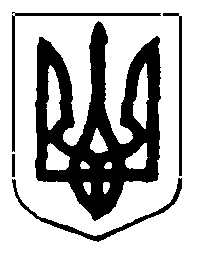 